Публичный отчет о работе Павловской районной организации профсоюза работников народного образования за 2016 год      Известно, что интересов у человека огромное множество. Профсоюз же сосредотачивается на защите социально-экономических и профессиональных интересов человека труда. Профсоюз - правозащитная организация. Роль Профсоюза в условиях кризиса возрастает. Профсоюз сегодня является единственной организацией, имеющей право по закону и способной на деле представлять интересы и защищать права работников.  Понимая важность задач, стоящих перед профсоюзными организациями в современном обществе, считаем, что важнейшей задачей является сохранение и укрепление членской базы – основы организационного единства Профсоюза        Чтобы оживить всю профсоюзную работу, вдохнуть в нее жизнь, надо начинать с основы, фундамента. Такой основой всегда являлась, и будет являться первичная профсоюзная организация. Она подобно кирпичику выстраивает всю систему социальной защиты работников. Именно в коллективе, где работает первичка, человек трудится, повышает свое мастерство, делится своими радостями, горестями. И от того, как и чем живет первичка, зависит социальный климат коллектива и районной организации Профсоюза.          Павловская районная  профсоюзная организация работников образования, в которую входят 18 первичных организаций со 100% охватом образовательных организаций находящихся на территории МО «Павловский район» и 77% охватом профсоюзным членством (368 членов профсоюза), имеет  статус юридического лица  с полным пакетом документов нормативно-правовой базы, сохраняет свои позиции на положительном уровне. 	Правовая основа деятельности  профсоюзной организации:Федеральный закон "О профессиональных союзах, их правах и гарантиях деятельности"Закон РФ "О коллективных договорах и соглашениях" от 11.03.1992 г. № 2490-IУстав  профсоюза работников народного образования и науки РФПоложение о Павловской районной организации Профсоюза работников образования. Районное  отраслевое Соглашение по образовательным учреждениям, находящимся в ведении Управления  образования администрации МО «Павловский район»на 2015 – 2018 годыЦель работы Профсоюза едина:Защита профессиональных, трудовых, социально – экономических прав и интересов работников, их здоровья, занятости и социального статуса. Задачи едины: Улучшение социально – экономического положения работниковРазвитие социального партнерства Укрепление и развитие профессиональной солидарностиВзаимопомощь членам Профсоюза.     Последние годы стали периодом наиболее активной фазы развития процессов модернизации российского образования, системных изменений в этой сфере, характеризующихся введением новых подходов к процессу управления системой образования в условиях перераспределения полномочий между уровнями власти в социальной сфере, включением рыночных механизмов хозяйствования, существенными изменениями в законодательстве РФ в области образования. Профсоюзные организации в своей непосредственной деятельности последовательно выполняли задачи, поставленные в решениях съезда ЦК и ОК Профсоюза,  программ развития. Эффективность профсоюзной работы зависит не только от работы членов профсоюзного комитета, но и от консолидации (равновесия) общественных сил, активной жизненной позиции членов профсоюзного движения, от  эффективности социального партнерства. Согласование и принятие совместных решений  профкома с администрациями  района и школы  по многим социальным вопросам, это и есть ответ на вопрос: «Зачем нам нужен профсоюз?»     Площадкой для диалога с руководителями муниципальных органов управления, осуществляющих контроль в сфере образования, является администрация МО «Павловский район», в частности Управление образования администрация МО «Павловский район». Отношения между Павловской районной организацией  профсоюза  и  администрацией района строятся  на основе социального партнерства и взаимодействия сторон трудовых отношений, подкрепленные Районным  отраслевым Соглашением  по образовательным учреждениям, находящимся в ведении  Управления  образования администрации МО «Павловский район» на 2015 – 2018 годы, которое рассмотрено и принято к действию с учетом нового закона об образовании в РФ и других законодательных актов. Однако хочется отметить, что предыдущее соглашение выполнено более чем на 85%, мониторинг его действий явился главным инструментом при учете формирования содержания разделов  нового соглашения. Надеемся, что действующее соглашение будет более эффективным и практичным.   Председатель Павловской районной организации Профсоюза работников образования является членом отраслевых комиссий районного уровня, членом общественной палаты при администрации МО «Павловский район»,  к нашему мнению прислушиваются и учитывают его при решении вопросов, касающихся социально-экономического благополучия работников сферы образования.        Острым и актуальным является вопрос выплат педагогическим работникам  стимулирующего характера. В связи, с чем неоднократно поднимался вопрос по формированию оценочного листа, отслеживанию баллов и т.д. Главным препятствием для принятия решения в ползу работников является недостаток  бюджетных средств, однако  мы стараемся принять компромиссное решение, в чем нас поддерживают социальное партнеры.             Но наша деятельность  не остаётся на уровне района.            Центральный и областной комитет профсоюза, районные и  первичные организации последовательно и принципиально отстаивали в отчетный период трудовые права, профессиональные и социально- экономические интересы работников и обучающихся, добивались реального повышения заработной платы работников,  при активной поддержке ФНПР "Совета ассоциации профсоюзов непроизводственной сферы РФ», проводя переговоры с Правительством РФ, руководством Государственной Думы, встречаясь с руководителями профсоюзов, с Президентом РФ, организуя и участвуя во всероссийских коллективных действиях и других общероссийских акциях. Павловское учительство принимали в них  активное участие. Несколько детальных примеров.          Ежегодно, 7 октября в Москве проходит акция под лозунгом "За достойный труд" за заработную плату, обеспечивающую расширенное воспроизводство человеческого и трудового потенциала, экономическую свободу работающему человеку и его семье. Конечно же мы не можем стать его участниками, но поддержать данную акцию вполне – наши подписи  стояли наравне с многотысячной армией членов общероссийского Профсоюза работников образования. В 2016 году в рамках данной акции организован и проведен круглый стол с социальными партнерами по профсоюзному движению других сфер деятельности, где обсуждались вопросы создания и организации профессиональных союзов, индексация заработной платы и пенсий, безопасность условий труда и т.д. Павловская районная организация Профсоюза поделилась опытом документооборота профорганизации и мотивации профчленства в  профорганизационной работы.       Одним из актуальных остается вопрос проведения процедуры аттестации педагогических работников. Требования ОКП по внесению дополнений по процедуре аттестации с учетом присвоения почетных званий были поддержаны и  подкреплены проведением коллективных действий Павловской районной организации Профсоюза. Несмотря на жесткую позицию сторон, удалось договориться о внесении дополнений в процедуре аттестации для отдельных категорий работников.           Такое социальное партнерство позволяет решать совместно большинство проблем и ощущать себя частью одной большой команды единомышленников. К месту, пожалуй, следует процитировать Президента РФ  Путина, который на одной из встреч с профактивом страны сказал «Государство- гарант, профсоюз- инструмент». Эта формулировка   вполне может стать девизом всей системы социального партнерства в нашей деятельности.                        В работе Павловской районной организации, конкретно с членами Профсоюза  реализуются   следующие приоритетные  направления:Информационная работаПравозащитная работа Охрана труда. Создание - благоприятных  условий труда  и отдыха.Работа с молодежью и кадровая политикаСохранение и укрепление здоровьяОказание  материальной помощи работникам        Главная задача Профсоюза  - повышение информированности членов  Профсоюза и  содействие им в овладении правовыми и организационно-уставными знаниями, позволяющими профессионально и грамотно организовать свою трудовую деятельность.    Только основываясь на законе и на знании правовых норм, профком сможет выстраивать эффективную работу по защите социально-трудовых прав членов Профсоюза от действия или бездействия работодателя, должностных лиц учреждений, приведших к нарушению или ограничению права работника на труд.    Работа по улучшению информированности и повышению правовой грамотности членов профсоюза является одним из приоритетных направлений деятельности Павловской районной организации  Профсоюза.  Главным и основополагающим стержнем в работе профсоюзной организации с целью привлечения в её состав большего количества членов Профсоюза является  четко выстроенная система информирования работников сферы образования.    Ежегодно в Павловской районной организации профсоюза разрабатывается план работы, обсуждается и утверждается  Профсоюзным комитетом, в конце года проводится мониторинг исполнения плана. В профорганизации имеются утверждённые районным Советом Профсоюза сметы доходов и расходов на 2016 год. Анализ расходования средств профсоюзного бюджета за 2016 год, произведённый на основании представленных отчётов о доходах и расходах районной профорганизации выполнен в полном объеме и соответствии.        Большое значение для обеспечения мотивации профсоюзного членства имеет информирование членов Профсоюза о результатах деятельности профорганов по защите прав и интересов работников. В связи с этим, до сведения профактива доводятся  информационные материалы подготовленные  РК, ОК и  ЦК Профсоюза. Для эффективного и своевременного общения все председатели первичных организаций Павловского района создали свою личную электронную почту, по которой быстро и результативно проходит общение профлидеров.     Кроме того на сайте МОУ ДОД ЦРТДЮ создана  страничка, которая постоянно пополняется новой информацией и пользоваться ей может не только председатель, но и любой заинтересованный человек.  В десяти образовательных организациях созданы и работают профстранички на  школьных сайтах.    Важную роль в информационной и агитационной работе играют профсоюзные комитеты, в  практику работы районной организации органично входит проведение семинаров- совещаний   председателей. Повестки дня носят достаточно разнообразный характер:Информация по итогам областных пленумов Профсоюза,  семинаров в г. Димитровграде,  о материалах ЦК Профсоюза, о  нововведениях  в законодательстве РФ и области – постоянно. Об  исполнении  и утверждении смет  и плана работы О выписке газеты «Мой Профсоюз», о создании профстраничек на школьных сайтах, об информации на интернет-сайтах О проведении акции по сельским льготам, «За достойный труд», «Помоги собраться в школу», «Социальный погребок», «Новогодний подарок» Об отдыхе и лечении членов Профсоюза и их детей О коллективных договорах в современных условиях, о внесении изменений в коллективные договора  Об аттестации рабочих мест, об организации процедуры СОУО новой пенсионной реформе в РФ; о  правилах и условиях вне государственного  пенсионного  фонда «Образование и наука» О проведении и  итогах общепрофсоюзных тематических проверках О формировании статистических отчетов первичных организаций Профсоюза      Эффективность таких мероприятий предопределяется вопросами, которые выносятся на их обсуждение, выстраивается диалог, организуется обсуждение, где коллеги высказывают   свой взгляд на их решение. В результате диалога выявляется более гибкий подход к решению проблемы, находятся конструктивные решения актуальных вопросов.      Газета «Мой профсоюз» является   неоценимым помощником  в информировании членов профсоюза. На 2017 год выписано 15 экземпляров (2016- 12 экземпляров)    Наглядный материал - Профсоюзные уголки, уголки по охране труда и правовое обеспечение работников ОО,  имеются в каждой первичной профсоюзной организации района.    Сайт ОКП доступен для всех и каждого, где всегда размещены новости  профсоюзной жизни, актуальная информация, а также ежемесячные отчеты  о проделанной работе.      Правозащитная работа в районной профсоюзной организации в отчетный период, как одно из направлений деятельности профсоюза, во многом способствовала эффективному обеспечению защитной функции  профсоюза.        В практику работы прочно вошло проведение  тематических проверок.   К примеру, в 2016 году в ОУ осуществлялись проверки по вопросам: охрана труда, о выполнении  коллективных договоров в ОУ, о соблюдении трудового законодательства по вопросам предоставления гарантий и компенсаций. Установлен постоянный контроль за отчётностью профсоюзных комитетов и состоянием профсоюзной работы.  В ходе проверок выявляются нарушения в силу недостаточности материальных средств, неосведомленности в изменениях законодательства, многие из которых исправляются в ходе проверки и окончательно в ходе установленных сроков.   Хочется отметить, что наши проверки не влекут за собой наказание, а указывают на недочеты, исправив которые грамотные руководители могут избежать проблем при официальных проверках.     Профсоюз  имеет реальные  возможности контроля за соблюдением прав работников  на рабочем месте, влияние на зарплату, условия труда и социальную политику в коллективе - выгодный для работников договор  зависит  от сил профсоюза и активной поддержки его требований коллективом. Пока работники  не организованы, они беззащитны перед начальством.    За отчетный период, в ОУ Павловского района, где действуют Профсоюзные организации, обновлены 11 коллективных договоров прошедшие  уведомительную регистрацию в отделе по труду районной администрации и г.Ульяновска. В 7 ОО срок перезаключения оставлен на 2017 год. Райком Профсоюза ведет постоянный контроль о сроках действия коллективных договоров, рекомендует вносить дополнения и изменения в соответствии с обновлением законодательных актов, оказывает методическую помощь при формировании новых коллективных договоров.     Поистине  профсоюз, такая уж планида выпала,  должен заботиться   и о нашей, увы, старости.   Это к вопросу о пенсионном обеспечении работников  образования. Большая разъяснительная работа велась в профкомах образовательных организаций области на предмет правильного выбора формирования будущей пенсии, в том числе через эффективное управление накопительной пенсией в рамках отраслевого Негосударственного пенсионного фонда «Образование и наука».При активном профсоюзном участии суды удовлетворяют требования педагогических работников о включении в стаж, учитываемый при досрочном назначении пенсии, периоды нахождения в отпуске по уходу за ребенком до трех лет, периоды нахождения в учебных отпусках, на курсах повышения квалификации, пользование сельских педагогических льгот на коммунальные услуги после выхода на пенсию. За отчетный год проведена экспертиза муниципальных нормативных правовых актов: положения по выплатам молодым специалистам, нормативный документ о введении стандартов образования, о модернизации дополнительного образования.Охрана труда. Районный Профсоюзный  комитет совместно с администрацией,  постоянно обеспечивает оперативное и практическое руководство этим направлением в   ОУ  в плане: -  осуществления защитных функции по соблюдению прав работников на здоровые и безопасные условия труда, компенсации за работу в особых условиях труда, привлекая для этих целей внештатных технических инспекторов труда и уполномоченных (доверенных) лиц по охране труда, оказывает практическую помощь в реализации этих прав;    - организует проведение проверок состояния охраны труда в учреждениях, выполнения мероприятий по охране труда, предусмотренных коллективными договорами, соглашениями и программами по безопасности учреждения; - обеспечивает избрание уполномоченных (доверенных) лиц по охране труда профкомов, способствует формированию и организации деятельности совместных комитетов (комиссий) по охране труда образовательных учреждений, оказывает помощь в их работе по осуществлению общественного контроля за состоянием охраны труда, пожарной и экологической безопасности.    За отчетный период проведено три  проверки, в ходе которых выявлено 7 нарушений. Нарушения устранены в ходе проверки.      К сожалению, в ОО выделяется очень мало средств на мероприятия по охране труда, соответственно и работа в этом плане не столь эффективна.      На сегодняшний день,  силами  райкома профсоюза проведена процедура  аттестации рабочих мест во всех  ОУ района. Следует с удовлетворением отметить,  что работа по защите прав членов профсоюза на благоприятные, здоровые и безопасные условия труда стала более эффективной и результативной, наблюдается  значительное улучшение условий труда, отсутствие травматизма  среди  работников. Внештатные уполномоченные по охране труда привлекаются к отслеживанию установления доплат за совмещение профессий (должностей), за работу в ночное время, за сверхурочную работу, расширение зон обслуживания, увеличения объема работы, исполнение обязанностей временно отсутствующего работника без освобождения от работы, определённой трудовым договором, которые не включались в состав МРОТ, в результате данные вопросы постоянно находятся на контроле.Кадровая политика и работа с молодежью. Забота о профессиональном и творческом росте педагогов – одно из важнейших направлений деятельности профкома. В череде изменений в системе образования не отходит на второй план проблема кадрового потенциала. На повышение престижа педагогической профессии и закрепления молодежи в сфере образования направлены программы, разрабатываемые органами власти всех уровней.
     Работа с молодежью. В течении года комитету удалось не только провести массу интересных массовых мероприятий, но и значительно расширить профсоюзный актив из числа молодых работников .    В 2016 году активно работал районный   клуб молодых  педагогов, возглавляемый председателем Михайловой М.М., закрепив свою деятельность законодательно в плане формирования и утверждения пакета документов: положение, план работы, списочный состав КМП, протоколы заседаний и активно развивая ее в соцсетях.      Для привлечения молодых специалистов в наши ряды, райком Профсоюза  доводить до молодых специалистов информацию  о реализации меры  социальной поддержки, предусмотренных законодательством при оформление на работу после окончания ВУЗа. Привлекает их к участию в профессиональных конкурсах, к работе в профессиональных клубах  районного и областного уровней и т.д. Молодым специалистам при необходимости оказывается  методическая помощь,  закрепляются  наставники. В течении года молодые педагоги постоянно привлекались:- к участию в профессиональных конкурсах в качестве членов жюри, экспертов, группы поддержки;- к участию в мероприятиях, посвященных профессиональным праздникам;- к участию в районных и региональных конкурсах, соревнованиях и мероприятиях.    Несмотря на то, что стаж работы  молодых педагогов не большой, в качестве стимулирования их чествовали на районном педагогическом форуме, на праздничных  мероприятиях  в  День Учителя и День Молодежи.        Среди приоритетных направлений социальной политики Профсоюза является программа оздоровления работников. Большая часть членов Профсоюза отдыхают и лечатся согласно закону в Ульяновской области об оздоровлении работников бюджетной сферы, где часть путевки оплачивается из областного бюджета.       В 2016 году данной льготой воспользовалось 5 педагогов, членов Профсоюза Павловского района. Все довольны  отдыхом и опечалены, тем, что могут воспользоваться данной льготой только 1 раз в 3 года.    Комитет провел огромную рекламную компанию по оздоровлению членов профсоюза и их семей по трем профпрограммам, но в силу отдаленности района этим видом отдыха члены Павловской районной организации Профсоюза пользуются пока очень мало.       В перечень  мест, где можно реализовать отдых входят места отдыха, организованных ОК Профсоюза – Анапа, Крым, Сочи и даже Болгария. К сожалению этим пользуются малое количество членов нашего Профсоюза, объясняя это тем, что мы  проживаем далеко от железной дороги, это предполагает еще массу затрат и неудобств, соответственно вносит негатив в саму процедуру отдыха и лечения.Культурно-массовая работа  Профсоюзная организация принимает активное участие в организации культурно-массовой работы с работниками образования, но не является массовиком затейником. Совместно с Управлением образования проводятся профессиональные конкурсы: «Учитель года», «Воспитатель года», «Педагогический дебют», «Самый классный классный».Финансирование  праздничных мероприятий на «День учителя», «День пожилого человека», «Нового года», ежегодное поздравление мужчин  с «Днем защитника Отечества» и женщин с «8 марта» идет с  выделением денежные средства на проведение праздничных  встреч, на покупку  подарков для работников и их  детей. Также практикуется процедура поздравления через газету «Искра» и вручение подарков на праздничных мероприятиях.Павловская районная организация Профсоюза  старается приобщить работников к здоровому образу жизни – спортивный фестиваль в КМП,  спортивный фестиваль среди работников образования проходит ежегодно на весенних каникулах, принимает участие в организации и проведении Дня физкультурника.   Знаменателен событиями, имеющими большую значимость, как для России, так и для нашего Профсоюза остается празднование 
Великой Победы. Эта дата  проходит  красной нитью через всю многогранную деятельность районной  профсоюзной организации.Победному юбилею подарили свое творчество, энергию и спортивный задор более 50 работников образования,  принявших участие в районном фестивале - смотре самодеятельного творчества, районных соревнованиях по легкой атлетике,  лучшие коллективы и исполнители отмечены грамотами и сувенирами.               Оказание материальной помощи и пользование  льготами.         Все педагогические работники Павловских образовательных учреждений пользуются льготами по жилищно-коммунальным услугам, установленные законодательством Российской Федерации.  Однако возникают некоторые проблемы по сохранение прав и гарантий по оплате жилья и коммунальных услуг работникам образовательных учреждений уходящих на пенсию, задолженности прошлых лет, незнанию молодых специалистов о данной льготе и здесь Профсоюзная организация оказывает помощь.       За отчетный период по обращениям граждан райком неоднократно направлял письма для разъяснений в  Соцзащиту, районный суд, после чего уладились многие проблемные вопросы. Профсоюз обеспечивает реальную поддержку работникам, попавшим в сложную ситуацию. Как показывает опыт, в большинстве случаев одной лишь грамотно составленной объяснительной бывает достаточно, чтобы уладить возникшие вопросы.         Педагоги, имеющие трудовой стаж 25 лет и более имеют право на оформление досрочной трудовой пенсией в связи с педагогической деятельностью. Но и с этой льготой часто возникают проблемы.  И здесь мы всегда старается выработать правильную стратегию решения вопроса, всегда готовы на защиту по судебным издержкам, дать рекомендации, оказать консультативную помощь,  согласованную с профессиональными юристами. В 2016 году по вышеназванным проблемным полям оказана помощи 2 членам Профсоюза, все с положительным результатам.         В наше практике имеет место  оказание  материальной  помощи  членам профсоюза, согласно положения,  о порядке  оказании материальной помощи членам Профсоюза – работникам учреждений образования, а также неработающим пенсионерам, не утратившим связь с профсоюзом.    Наши же средства имеют место при оказании помощи в основном в рамках благотворительных акций «Помоги собраться в школу», «Подари новогодний подарок», «Социальный погребок» - мы и здесь взяли за практику помогать  нуждающимся членам Павловской районной организации Профсоюза.    В рамках благотворительных акций помощь оказана 7  членам Профсоюза на сумму 11000 рублей.   Работы в профсоюзной организации много, часто не заметной, казалось бы это всегда, делалось и будет делаться. Но необходимо уважительное отношение не только  друг  к другу, но и уважительное отношение к труду и плодам трудов других людей.   Мы очень ценим  общественную работу наших председателей первичных организаций Профсоюза и дорожим их сотрудничеством, поэтому  в рамках профсоюзного поощрения и  социального партнерства за отчетный период награждены: Грамота районной организации Профсоюза – 6 председателей первичных организаций Павловского района и 4 социальных партнера Павловского районаГрамотами областного комитета Профсоюза - 5  председателей первичных организаций Павловского районаПочётной грамотой комитета Ульяновской областной территориальной организации Профсоюза – 1 председатель первичной организации Профсоюза Павловского районаБлагодарственным письмом Федерации  профсоюзов Ульяновской области -  2 председателя первичной организации Профсоюза Павловского районаБлагодарственным письмом Губернатора Ульяновской области – председатель Павловской районной организации Профсоюза работников образованияВсего - 19 Павловская районная организация Профсоюза  работников образования будет  и дальше эффективно действовать и решать следующие задачи:1. Добиваться повышения благосостояния и жизненного уровня членов профсоюза работников образования и науки.  	2. Обеспечить защиту прав каждого члена профсоюза работников образования и науки на труд, получение профессий и повышение квалификации, справедливую и своевременную оплату труда.3. Добиваться повышения благосостояния и жизненного уровни членов Профсоюза работников образования и науки.4. Содействовать  охране здоровья, созданию здоровых и безопасных условий труда членов Профсоюза работников образования и науки.5. Осуществлять  общественный контроль за практической реализацией признаваемых законом приоритетов в сфере образования и науки. 6. Укреплять организационное единство, развивать солидарность, взаимопомощь и сотрудничество профсоюзных организаций и членов Профсоюза работников образования и науки.Таким образом, в 2016 году деятельность Павловской районной организации Профсоюза  работников образования охватывала все основные направления, предусмотренные Уставом Общероссийского Профсоюза образования.Председатель Павловской районной организации Профсоюза                                          Белянина О.Ю.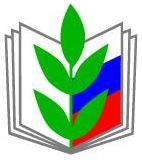 ПАВЛОВСКАЯ РАЙОННАЯ ОРГАНИЗАЦИЯ ПРОФСОЮЗА УЛЬЯНОВСКОЙ ОБЛАСТНОЙ ОРГАНИЗАЦИИ ПРОФСОЮЗА РАБОТНИКОВ НАРОДНОГО ОБРАЗОВАНИЯ И НАУКИ РОССИЙСКОЙ ФЕДЕРАЦИИ(ОБЩЕРОССИЙСКИЙ ПРОФСОЮЗ ОБРАЗОВАНИЯ)ПАВЛОВСКАЯ РАЙОННАЯ ОРГАНИЗАЦИЯ ПРОФСОЮЗА УЛЬЯНОВСКОЙ ОБЛАСТНОЙ ОРГАНИЗАЦИИ ПРОФСОЮЗА РАБОТНИКОВ НАРОДНОГО ОБРАЗОВАНИЯ И НАУКИ РОССИЙСКОЙ ФЕДЕРАЦИИ(ОБЩЕРОССИЙСКИЙ ПРОФСОЮЗ ОБРАЗОВАНИЯ)ПАВЛОВСКАЯ РАЙОННАЯ ОРГАНИЗАЦИЯ ПРОФСОЮЗА УЛЬЯНОВСКОЙ ОБЛАСТНОЙ ОРГАНИЗАЦИИ ПРОФСОЮЗА РАБОТНИКОВ НАРОДНОГО ОБРАЗОВАНИЯ И НАУКИ РОССИЙСКОЙ ФЕДЕРАЦИИ(ОБЩЕРОССИЙСКИЙ ПРОФСОЮЗ ОБРАЗОВАНИЯ)